                                                                                                                                                                                                        О Т К Р Ы Т О Е    А К Ц И О Н Е Р Н О Е     О Б Щ Е С Т В О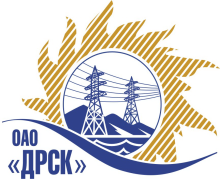 Протокол по выбору победителягород  Благовещенск, ул. Шевченко, 28Открытый запрос предложений  на право заключения договора: лот № 1 «Оформление документов о правах на земельные участки по объектам ТП до 15 кВт»; лот № 2  «Оформление документов о правах на земельные участки по объектам ТП до 150 кВт для нужд филиала «Приморские электрические сети» 	Закупка проводится согласно ГКПЗ 2014г. раздела  2.1.1 «Услуги КС»  № 2636,2637  на основании указания ОАО «ДРСК» от  27.10.2014 г. № 269.Плановая стоимость закупки:  лот 1-750 000,00 руб. без НДС;лот 2- 1 922 720,00 руб. без НДС.ПРИСУТСТВОВАЛИ:	На заседании присутствовали ___ членов Закупочной комиссии 2 уровня. ВОПРОСЫ, ВЫНОСИМЫЕ НА РАССМОТРЕНИЕ ЗАКУПОЧНОЙ КОМИССИИ: О ранжировке предложений Участников закупки.  Выбор победителяВОПРОС 1 «О ранжировке предложений Участников закупки. Выбор победителя»ОТМЕТИЛИ:В соответствии с требованиями и условиями, предусмотренными извещением о закупке и Закупочной документацией, предлагается ранжировать предложения после переторжки следующим образом: 	На основании вышеприведенной ранжировке предложений предлагается признать Победителем Участника, занявшего первое место, а именно: лот № 1 «Оформление документов о правах на земельные участки по объектам ТП до 15 кВт»ООО «РосГСК» (г. Владивосток, ул. Калинина, 49 «А», офис 404) , предложение на общую сумму 750 000,00 руб. без учета НДС. (885 000,00 руб. с учетом НДС). В том числе суммарная сметная стоимость 11 м2 - 56 124,00  Без учета НДС (66 226,32 руб. с учетом НДС). Срок выполнения работ: с момента заключения договора – 28.07.2016 г. Условия оплаты: без аванса. Оплата в течение 30 (тридцати)  календарных дней с момента подписания актов выполненных работ обеими сторонами. Гарантийные обязательства: 36 месяцев с момента подписания сторонами акта выполненных работ. Срок действия предложения: до 31.01.2015 г.лот № 2  «Оформление документов о правах на земельные участки по объектам ТП до 150 кВтООО «РосГСК» (г. Владивосток, ул. Калинина, 49 «А», офис 404) , предложение на общую сумму 1 922 700,00 руб. без учета НДС. (2 268 786,00 руб. с учетом НДС). В том числе суммарная сметная стоимость 11 м2 - 56 124,00  Без учета НДС (66 226,32 руб. с учетом НДС). Срок выполнения работ: с момента заключения договора – 28.07.2016 г. Условия оплаты: без аванса. Оплата в течение 30 (тридцати)  календарных дней с момента подписания актов выполненных работ обеими сторонами. Гарантийные обязательства: 36 месяцев с момента подписания сторонами акта выполненных работ. Срок действия предложения: до 31.01.2015 г.РЕШИЛИ:Утвердить окончательную ранжировку и Признать Победителем Участника, занявшего первое место, а именно:  лот № 1 «Оформление документов о правах на земельные участки по объектам ТП до 15 кВт»ООО «РосГСК» (г. Владивосток, ул. Калинина, 49 «А», офис 404) , предложение на общую сумму 750 000,00 руб. без учета НДС. (885 000,00 руб. с учетом НДС). В том числе суммарная сметная стоимость 11 м2 - 56 124,00  Без учета НДС (66 226,32 руб. с учетом НДС). Срок выполнения работ: с момента заключения договора – 28.07.2016 г. Условия оплаты: без аванса. Оплата в течение 30 (тридцати)  календарных дней с момента подписания актов выполненных работ обеими сторонами. Гарантийные обязательства: 36 месяцев с момента подписания сторонами акта выполненных работ. Срок действия предложения: до 31.01.2015 г.лот № 2  «Оформление документов о правах на земельные участки по объектам ТП до 150 кВтООО «РосГСК» (г. Владивосток, ул. Калинина, 49 «А», офис 404) , предложение на общую сумму 1 922 700,00 руб. без учета НДС. (2 268 786,00 руб. с учетом НДС). В том числе суммарная сметная стоимость 11 м2 - 56 124,00  без учета НДС (66 226,32 руб. с учетом НДС). Срок выполнения работ: с момента заключения договора – 28.07.2016 г. Условия оплаты: без аванса. Оплата в течение 30 (тридцати)  календарных дней с момента подписания актов выполненных работ обеими сторонами. Гарантийные обязательства: 36 месяцев с момента подписания сторонами акта выполненных работ. Срок действия предложения: до 31.01.2015 г.ДАЛЬНЕВОСТОЧНАЯ РАСПРЕДЕЛИТЕЛЬНАЯ СЕТЕВАЯ КОМПАНИЯУл.Шевченко, 28,   г.Благовещенск,  675000,     РоссияТел: (4162) 397-359; Тел/факс (4162) 397-200, 397-436Телетайп    154147 «МАРС»;         E-mail: doc@drsk.ruОКПО 78900638,    ОГРН  1052800111308,   ИНН/КПП  2801108200/280150001№ 643/УКС-ВП«12» декабря 2014 годаМесто в ранжировкеНаименование и адрес участникаЦена заявки до переторжки, руб. без учета НДСЦена заявки после переторжки, руб. без учета НДСлот № 1 «Оформление документов о правах на земельные участки по объектам ТП до 15 кВт»лот № 1 «Оформление документов о правах на земельные участки по объектам ТП до 15 кВт»лот № 1 «Оформление документов о правах на земельные участки по объектам ТП до 15 кВт»лот № 1 «Оформление документов о правах на земельные участки по объектам ТП до 15 кВт»1 местоООО «РосГСК»(г. Владивосток, ул. Калинина, 49 «А», офис 404)63 607,20  56 124,002 местоООО «Землемер»(г. Уссурийск, ул. Володарского, 86,каб. 121)58 549,80  58 549,80  лот № 2  «Оформление документов о правах на земельные участки по объектам ТП до 150 кВтлот № 2  «Оформление документов о правах на земельные участки по объектам ТП до 150 кВтлот № 2  «Оформление документов о правах на земельные участки по объектам ТП до 150 кВтлот № 2  «Оформление документов о правах на земельные участки по объектам ТП до 150 кВт1 местоООО «РосГСК»(г. Владивосток, ул. Калинина, 49 «А», офис 404)63 607,20  56 124,002 местоООО «Землемер»(г. Уссурийск, ул. Володарского, 86,каб. 121)58 549,80  58 549,80  Ответственный секретарь Закупочной комиссии: Моторина О.А. _____________________________Технический секретарь Закупочной комиссии: Коврижкина Е.Ю.  _______________________________